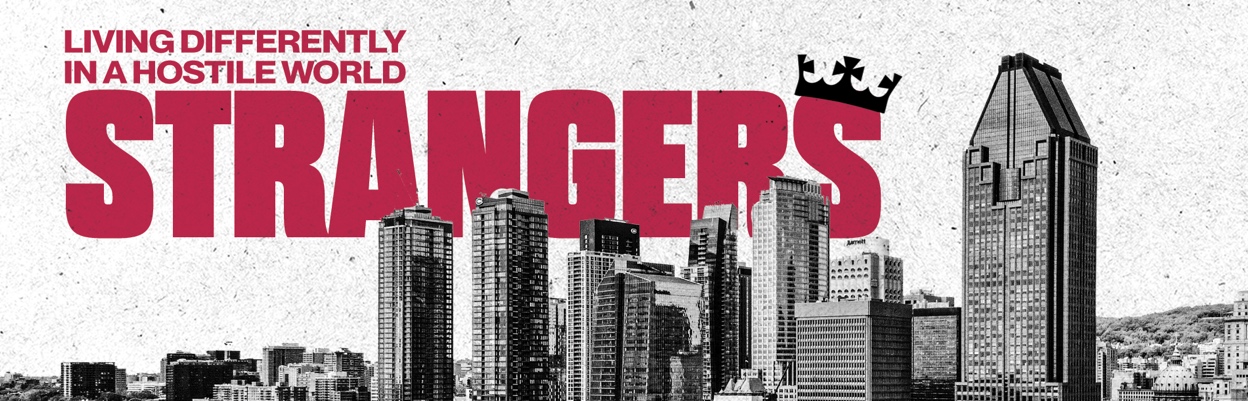 LESSON 5    1 Peter 3:1-71. How did Peter’s Spirit-filled directives in 1 Peter 2:11-25 help you navigate a relationship or redirect you in living out your freedom?2. Before reading 1 Peter 3:1-7, ask the Lord to incline your heart to Him in humility. From your initial reading, how do you think our culture's current views on marriage and the roles of husband and wife differ from or agree with these verses? 3.  Based on V1-2: a) What do you think it looks like for a wife to submit to her husband? In other words,  what behaviors demonstrate a submissive spirit?b) Explain the motivation for a believing woman to submit to her husband. How does this        bring hope to the difficult realities of this instruction?4. a) What stands out to you about true beauty in V3-4? How does this clash with modern  priorities and values? b) In addition to Peter’s instruction, how do the following verses challenge what is valuable and beautiful in a woman?  Isaiah 30:15 Proverbs 15:1-2  Proverbs 31:25-26, 30  1 Timothy 2:9-11c) In what ways do you currently place too much focus on the external or material? What is one choice you can make this week to cultivate inner beauty that pleases the Lord? 5.  In 1 Peter 3:5-6, Peter uses the life of Sarah as an example of holy women being adorned in hope. Refer to Genesis 12:10-20, 18:1-12 for glimpses into Sarah’s life. Challenge: From all of these passages, reflect on what it might look like to be her daughter in faith. 6. Read 1 Peter 3:7.a) Discuss how you think a husband’s behavior toward his wife should be “in the same way” as a wife’s behavior toward her husband. For Paul’s instructions to husbands, read Ephesians 5:25-33.b) In your own words, what are the reasons Peter and Paul give for husbands to treat their wives with honor and consideration? 7. From all that you’ve learned in the passage, write a truth that brings conviction or hope to your season of life.8. LIVING AS STRANGERS: A GENTLE AND QUIET SPIRITIn 1 Peter 3:4, we are told that the unfading beauty of a gentle and quiet spirit is of great worth in God’s sight. “The Lord does not look at the things people look at. People look at the outward appearance, but the Lord looks at the heart.” 1 Samuel 16:7b. We can ask Him to transform the hidden person of the heart. Seek to align the desires of your heart with His heart. Now, evaluate whether your life is adorned with a gentle and quiet spirit. What situation or relationship do you need to entrust to the Lord in humility and hope?NAME                                                                          PRAYER REQUEST